HAVACILIK VE UZAY BİLİMLERİ FAKÜLTESİ DEKANLIĞINA........./........ Akademik Yılı Güz / Bahar yarıyılında dönem başında seçmiş olduğum yukarıda belirttiğim ders/ dersleri bırakıp, belirttiğim ders/ derslere yazılmak istiyorum.	Gereğini bilgilerinize arz ederim.Öğrencinin;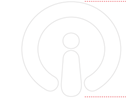 Bırakılan Ders/ Derslerin; Alınacak Ders/ Derslerin;AÇIKLAMALARDers ekleme, öğrencilerin yarıyıl başında aldıkları derslere ek olarak, akademik takvimde belirlenen süre içerisinde, yeni dersler almasıdır. Ders ekleme işleminde ders yükü göz önünde bulundurulur. Benzer şekilde öğrenciler, ders yükünün ağır gelmesi veya ders programının çakışması durumunda daha sonra dersleri, verildikleri ilk yarıyılda almak kaydıyla, ilan edilen süre içinde ders/derslerini bırakabilirler. Ders ekleme-bırakma işlemleri sonrasında danışman onayı alınması zorunludur.TC Kimlik NoAdı SoyadıÖğrenci NoBölümSınıfKoduAdı(T+U)TOPLAMTOPLAMKoduKoduAdıAdı(T+U)(T+U)(T+U)TOPLAMTOPLAMTOPLAMTOPLAMİMZAİMZAÖĞRENCİ ÖĞRENCİ DANIŞMAN ONAYDANIŞMAN ONAYDANIŞMAN ONAYDANIŞMAN ONAY